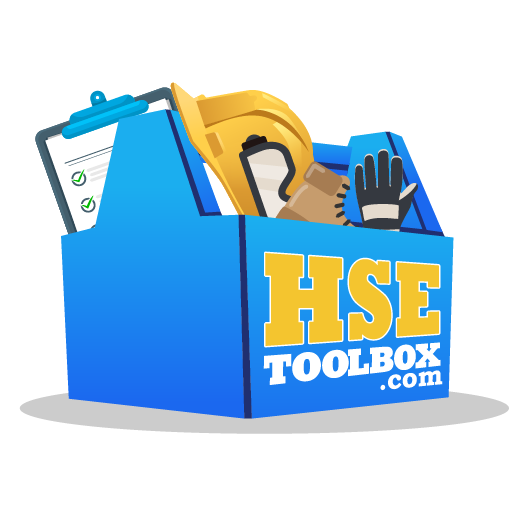 RISK MANAGEMENTOCCUPATIONAL SAFETY AND HEALTH MANAGEMENT SYSTEM PROCEDUREDocument ID:  MSP-004Document Approval HistoryDocument Revision HistoryPurposeTo define the requirements to manage occupational safety and health risks in the organization. Terms and DefinitionsRefer to document OTH-001 for terms & definitions.ResponsibilityQHSE Manager is responsible for ensuring that the procedure is being implemented across the organization.Project Manager / Department Head is responsible for implementing this procedure.Site HSE Representative is responsible for supporting the Project Manager / Department Head in implementing this procedure ProcedureRisk ManagementRisk management and mitigation is an integral part of the organization’s methodology in conducting work.Occupational safety and health risks shall be considered for all stages of the organization’s activities.Risk Management MethodologyThe following methodology shall be followed when preparing risk assessmentsRisk Management CompetenciesPersons reviewing occupational safety and health risk assessments in the organization shall have the following competencies:Minimum of 3 years construction experienceHold a minimum of level 3 qualification or equivalent in occupational safety and healthRisk Management ConsultationThe person preparing the risk assessment shall consult with the stakeholders affected by the activity (contractors, workers, etc.) when this adds value to the risk assessment process.Risk Assessment ConsiderationsWhen preparing the risk assessment, the following shall be considered:Whether the activity is routine or non-routine, and how this affects the risk.How supply chain can impact the riskImpact of subcontractors and suppliers on the activityHuman behaviour (ignorance, incompetence, violation, OHS culture)How young persons, persons with special needs, visitors or persons not involved in the project can be impacted by the risk.Simultaneous operations from other contractors (SIMOPS)Conditions that are not in the control of the organization (traffic, weather, geography, etc.)Plant and equipmentOrganization’s Standard Operating ProceduresOrganizational reporting linesRisk Assessment LikelihoodDuring the preparation of a risk assessment, the likelihood of the consequence occurring shall be selected from the following table:Risk Assessment SeverityDuring the preparation of a risk assessment, the severity of the consequence occurring shall be selected from the following table:Risk ClassificationRisk classification shall be computed from multiplying the Likelihood with the Severity.  The result of this Risk Assessment Control MeasuresDuring preparation of the risk assessment, the control measures shall be prioritize based on the following:Documentation, Records and CommunicationAll risk assessments shall be documented.Records of documented risk assessments shall be maintained for 5 years after the completion of the activity.Risk assessments shall be communicated to the manager responsible for that risk.  For projects, the risk assessment shall be communicated to the project managers.The results of the risk assessment, and control measures required for the specific task shall be communicated to those persons executing the work.  This is generally done in the pre-task briefing.AnnexureDocument Revision No.Effective DateCreated by:Reviewed & Approved by:Revision 0DD.MM.YYYYHSE AdvisorHSE ManagerDocument Revision No.Sections RevisedDescription of Changes00N/aPublishedRisk Assessment MethodologyRisk Assessment Methodology1Identify the hazard2Assess the risk (severity / likelihood)3Include additional control measures to reduce the risk further to a level that is ALARP (as low as reasonably practicable)4Re-assess the risk with the control measures (severity / likelihood)5Review the risk assessment regularly6Changes shall go through review process and communicated to all relevant personnelRisk Assessment LikelihoodRisk Assessment LikelihoodRare (1)Has occurred in a different industryPossible (2)Has occurred in the same industryLikely (3)Has previously occurred once in the organizationOften (4)Happens once a year in the organizationAlmost Certain (5)Happens more than once a year in the organizationRisk Assessment SeverityRisk Assessment SeverityNegligible (1)First Aid CaseMarginal (2)Medical Treatment Case Significant (3)Lost Time InjurySerious (4)Single Fatality or Permanent Partial DisabilityCatastrophic (5)Multiple FatalitiesRisk ClassificationRisk ClassificationRisk Classification15 - 25Extreme Risk (E)Activity should not proceed in current form8 – 12High Risk (H)Activity can only operate under strict supervision and management approval4 – 6Moderate Risk (M)Activity can operate under the controls specified1 - 3Low Risk (L)No action is requiredControl PrioritizationControl Prioritization1Elimination2Substitution3Engineering Controls4Administrative Controls5Personal Protective Equipment (PPE)ReferenceDocument TitleNoneNone